COUNTY GOVERNMENT OF BUNGOMA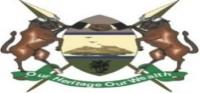 MINISTRY OF TRADE, ENERGY AND INDUSTRIALIZATION                                                TENDER NOTICE The  ministry of Trade, Energy and Industrialization invites sealed bids from  eligible contractors for the under mention works. Tenders to be received on or before Tuesday, 13th  December 2022 at 12;00 noon  local timeComplete Tender document must be submitted  through IFMIS supplier portal w.w.w supplier treasury.go.ke.as per the requirement contained in the tender document so as to be received on or before the date and time indicated in the IFMIS .Bids shall be opened immediately thereafter in the presence of bidders or their representative who may choose to attend in the ministry of Trade ,Energy and Industrialization.CHIEF OFFICER ENERGYTENDER NO.TENDER NAME NEG NO.ELIGIBILITYBGM/CNTY/TEI/OT/01/2022-23PROPOSED SUPPLY,INSTALLATION $COMMISIONING OF SOLAR SREETLIGHTS AT BUNGOMA TOWN IN BUNGOMA COUNTY1151385-2022/2023OPEN